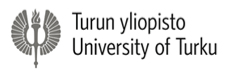 Конкурс на отримання стипендій на навчання/стажування в Університеті Турку (м. Турку, Фінляндія) в рамках програми Erasmus+Львівський національний університет імені Івана Франка є партнером проекту програми «Еразмус+ КА1 — Міжнародна Кредитна Мобільність» з Університетом Турку, який фінансує Європейський Союз та Агенція Еразмус Плюс в Фінляндії.
ДЛЯ СТУДЕНТІВ ТА АСПІРАНТІВ
Відповідно до умов проекту студенти ІІ та ІІІ курсів (бакалаври), студенти І курсу магістратури та аспіранти ЛНУ імені Івана Франка мають можливість навчатися в Університеті Турку упродовж 5 місяців у другому семестрі 2017/2018 н.р.Кандидати повинні відповідати таким вимогам:– бути студентом (кою)/аспірантом(кою) ЛНУ імені Івана Франка;
– володіти англійською мовою не нижче рівня B2.Переможцям конкурсу виплачуватимуть стипендію (850 євро на місяць) та відшкодують витрати на проїзд за кошти проекту.Для здобуття індивідуального гранту необхідно до 20 вересня 2017 року (включно) подати до Відділу міжнародних зв’язків Університету такі документи АНГЛІЙСЬКОЮ МОВОЮ:● резюме/ СV (формат Europass);
● фотокопію першої сторінки закордонного паспорту;
● для студентів – довідку про навчання в ЛНУ; для аспірантів – довідку про навчання в аспірантурі в ЛНУ (див. зразки);
● підписаний студентом/аспірантом та координатором академічної мобільності від факультету план навчання (вимога набрати під час мобільноcті мінімум 30 кредитів ECTS за один семестр) в Університеті Турку – Learning Agreement for Studies (перелік курсів студентам необхідно узгодити з деканатом для подальшого часткового або повного перезарахування вибраних дисциплін);
● для студентів – виписку з оцінками та кредитами з кожного предмету (Transcript of Records), завірену в деканаті або у Відділі міжнародних зв’язків; для аспірантів – оригінал та завірений переклад англійською мовою дипломів бакалавра, магістра та додатку до дипломів (див. зразки);
● сертифікат про підтвердження знання англійської мови не нижче рівня В2 (перевага надаватиметься офіційним сертифікатам, таким як TOEFL, IELTS тощо). У випадку відсутності сертифіката необхідно заповнити Language Assessment Sheet, який потрібно завірити у викладача іноземної мови (завідувача кафедри) з мокрою печаткою в деканаті;
● мотиваційний лист (максимальний обсяг – 1 сторінка формату А4);
● для аспірантів – план дослідження (максимальний обсяг – 2 сторінки формату А4);
● для аспірантів – лист підтримки з приймаючого університету (Letter of Support by the Host University). Лист підтримки – це попереднє запрошення, яке видається заявнику з боку приймаючого університету. Цей лист має бути написаний і підписаний уповноваженим представником примаючої сторони (професор, завідувач кафедри, інші науково-педагогічні працівники), який готовий прийняти заявника у випадку, якщо заявник буде номіновананий на отримання гранту.Перелік курсів для складання індивідуального плану навчання в Університеті Турку: http://www.utu.fi/en/studying/exchange-students/courses/Зразки оформлення допоміжних документів: http://international.lnu.edu.ua/outgoing-mobility/main-documents/transcripts/Детальна інформація про Університет Турку: http://www.utu.fi/exchangeВсі документи необхідно:– подати в паперовому вигляді у Відділ міжнародних зв’язків;– надіслати (скановані копії по порядку згідно вимог одним файлом у форматі PDF, максимальний розмір – 15 Мб) на електронні скриньки: erasmus.coordinator@lnu.edu.ua та erasmus.agreements@lnu.edu.uaБудь-які документи, надіслані після вказаного терміну, не будуть прийняті до розгляду.* Просимо звернути увагу, що кожен учасник самостійно покриває витрати на страхування та витрати пов’язані з отриманням дозволу на проживання в країні перебування під час мобільності. Сума витрат на подорож базується не на ціні самого квитка, а вираховується відповідно до відстані від домашнього до приймаючого університету за допомогою онлайн-калькулятора: http://ec.europa.eu/programmes/erasmus-plus/tools/distance_en.htmВідбір студентів, номінованих на участь у програмі мобільності, буде здійcнюватися ЛНУ ім. Франка за такими критеріями:– академічна успішність (50%);– знання мови (30%);– мотивація (10%);– суспільна активність / заангажованість у наукову діяльність (10%).Відбір аспірантів, номінованих на участь у програмі мобільності, буде здійcнюватися ЛНУ ім. Франка за такими критеріями:– академічний профіль – оцінка позицій СV (30%);– знання іноземної мови (30%);– план навчання, мотиваційний лист (20%);– лист підтримки від приймаючої сторони (20%).Процедура зарахування. Відділ міжнародних зв’язків інформує учасників про результати конкурсу. Перевага надаватиметься студентам та аспірантам, які ще не брали участь у програмі мобільності Еразмус+. На підставі критеріїв відбору (за кожен окремий пункт критеріїв учасник отримує бали) формується рейтинговий список найсильніших кандидатів в порядку спадання, що дозволяє згодом сформувати список номінованих кандидатів на участь у програмі мобільності та резервний список. Заявники, які набирають найвищі бали проходять співбесіду у Відділі міжнародних зв’язків. Після співбесіди Відділ надсилає список номінованих осіб до університету, який приймає учасників мобільності в рамках програми Erasmus+. Остаточне рішення про прийняття або неприйняття номінованих кандидатів ухвалюється приймаючою стороною. У випадку відмови від участі у програмі мобільності номінованої особи, учасники з резервного списку подаються на розгляд приймаючого університету, відповідно до черговості у рейтинговому списку.